КАРАР                                                                 РЕШЕНИЕО предварительных итогах социально- экономического развития сельскогопоселения Зириклинский сельсовет муниципального районаШаранский район Республики Башкортостан за истекший период 2011 года     Заслушав доклад главы сельского поселения Зириклинский сельсовет  Игдеева Р.С. " О предварительных итогах  социально- экономического развития сельского поселения Зириклинский сельсовет муниципального района Шаранский район за истекший период 2011 года   сельского поселения Зириклинский сельсовет муниципального района Шаранский район Республики Башкортостан решил:Доклад главы администрации сельского поселения Зириклинский сельсовет муниципального района Шаранский район  Игдеева Р.С. "Об итогах социально- экономического развития сельского поселения за истекший период  2011 года   " принять к сведению.Администрации сельского поселения, руководителям предприятий, организаций и   учреждений всех форм собственности направить свою деятельность на реализацию положений Федерального закона № 131       на обеспечение реализации районных и республиканских целевых программ, приоритетных национальных проектов "Образование", " Здравоохранение", "Развитие АПК", "Доступное жилье"Руководителям предприятий, организаций и учреждений всех форм собственности рекомендовать принять действенные меры по увеличению объемов производства, обеспечить производство конкурентоспособной продукции, снижение издержек производства, эффективное использование имеющегося производственного потенциала, целевых бюджетных средств, повышение инвестиционной привлекательности, повышение уровня заработной платы работников.Настоящее решение вступает в силу с момента обнародования в здании администрации сельского поселения и Зириклинской сельской библиотеке.Контроль над выполнением настоящего решения возложить на постоянную комиссию Совета сельского поселения  по бюджету, налогам и вопросам собственности.Глава сельского поселения                                                                Р.С. Игдеев    С.Зириклы15.12.2011г.   № 96Башкортостан РеспубликаһыШаран районымуниципаль районыЕрекле ауыл Советыауыл биләмәһеЕрекле ауылы, тел.(34769) 2-54-46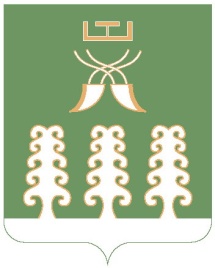 Республика БашкортостанМуниципальный районШаранский районСовет сельского поселенияЗириклинский сельсоветс. Зириклы, тел.(34769) 2-54-46